FOR FLEXIBLE STUDY RIGHTS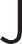 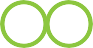 by only one faculty/department in one university.PERSONAL DATA ON APPLICANT (for student to fill in)	NB! Items marked with an asterisk (*) are required information.EDUCATIONAL BACKGROUND OF APPLICANT (for student to fill in)FOR FLEXIBLE STUDY RIGHTS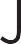 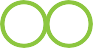 by only one faculty/department in one university.JOO STUDIES APPLIED FOR (for student to fill in)	NB! Items marked with an asterisk (*) are required information.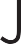 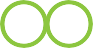 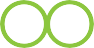 Date of birthDate of birth (day xx, month xx, year xxxx)*        .                .              Date of birth (day xx, month xx, year xxxx)*        .                .              Final part of personal identification number * (required for Finnish students)Surname and given namesSurname *Surname *First names *AddressStreet address *Street address *Street address *AddressPostal code *Postal code *City/municipality *Phone numberMobile phoneMobile phoneHome phoneE-mailSex *MaleFemaleFemaleDomicile *Domicile *Domicile *Domicile *Native country *FinlandOther, which:                               Other, which:                               Nationality *FinnishOther, which:                               Other, which:                               Native language *FinnishSwedish	English	Other, which:                               Swedish	English	Other, which:                               Language/languages of study (if others besides native language)Home university *Student registration number*Faculty/Department and Study programme/Major subjectFaculty/Department *Study programme/Major subject (or equivalent) *Degree in which courses applied for are intended to be includedDegree *Degree *Degree in which courses applied for are intended to be includedStart date of degree studies *Estimated date of completion of degree studies *Completed studiesNumber of study credits completed by the time of application (study weeks/ECTS) *Number of study credits completed in major subject(or corresponding) by the time of application(study weeks/ ECTS) *Earlier JOO studiesHave you been granted JOO study rights before * No	YesHave you been granted JOO study rights before * No	YesEarlier JOO studiesStart and end periods and receiving universities of earlier JOO studiesStart and end periods and receiving universities of earlier JOO studiesAdditional information related to educational backgroundReceiving university/unit *Faculty/Department *JOO studies applied for *Study programmeSubject                                             Study  programme                                         and extent (credits)         Specify in the table below the study modules/courses, their extent in credits awarded, and time of completion.Courses / study modulesIndicate in the table below the courses applied for, their extent in credits awarded, and time of completion.Study programmeSubject                                             Study  programme                                         and extent (credits)         Specify in the table below the study modules/courses, their extent in credits awarded, and time of completion.Courses / study modulesIndicate in the table below the courses applied for, their extent in credits awarded, and time of completion.Study programmeSubject                                             Study  programme                                         and extent (credits)         Specify in the table below the study modules/courses, their extent in credits awarded, and time of completion.Courses / study modulesIndicate in the table below the courses applied for, their extent in credits awarded, and time of completion.Study programmeSubject                                             Study  programme                                         and extent (credits)         Specify in the table below the study modules/courses, their extent in credits awarded, and time of completion.Courses / study modulesIndicate in the table below the courses applied for, their extent in credits awarded, and time of completion.Study programmeSubject                                             Study  programme                                         and extent (credits)         Specify in the table below the study modules/courses, their extent in credits awarded, and time of completion.Courses / study modulesIndicate in the table below the courses applied for, their extent in credits awarded, and time of completion.Study modules/courses included in study programmeName of study module *Name of study module *Study module codeExtent of study module (study weeks/ECTS)*Term/semester in which you plan to complete the studies *or11Separate study modules/courses2233445566778899101011111212The studies applied for will be included in degree studies for *Major subject Minor subjectOptional studies Elective or other studiesOptional studies Elective or other studiesGrounds for applying for these study rights *Signature of the applicantDate and place *Signature and clarification of signature *Signature and clarification of signature *StatementThe student may include the accepted studies in a degree to be completed at the student's home university, while the homeuniversity undertakes to pay for the studies completedby the student in accordance with the valid JOO agreement.We endorse the granting of study rights for the period                                           We endorse the granting of study rights for the period                                           StatementThe student may include the accepted studies in a degree to be completed at the student's home university, while the homeuniversity undertakes to pay for the studies completedby the student in accordance with the valid JOO agreement.The application is endorsed with the following changes:The application is endorsed with the following changes:StatementThe student may include the accepted studies in a degree to be completed at the student's home university, while the homeuniversity undertakes to pay for the studies completedby the student in accordance with the valid JOO agreement.The application is not endorsedThe application is not endorsedStudy transcriptGrounds for declining the application or parts of itStudy transcript attachedStudy transcript attachedSignature of the decision maker/processing officialStamp of the home universityDate, signature and clarification of signature	Stamp of the home universityDate, signature and clarification of signature	Stamp of the home universityProcessing officialNamePositionProcessing officialPhone numberE-mailDecisionStudy rights are granted for the period                     Study rights are granted for the period                     DecisionStudy rights are granted with the following modifications:Study rights are not grantedStudy rights are granted with the following modifications:Study rights are not grantedGrounds for declining the application or parts of itGrounds for declining the application or parts of itInvoicingThe granted study rights are not included within the JOO reimbursement system. Indicate the reason for not sending an invoice.The granted study rights are not included within the JOO reimbursement system. Indicate the reason for not sending an invoice.Signature of decision maker(s) /processing officialStamp of the receiving universityDate, signature and clarification of signature	Stamp of the receiving universityDate, signature and clarification of signature	Stamp of the receiving universityProcessing officialNamePositionProcessing officialPhone numberE-mail